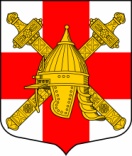 АДМИНИСТРАЦИЯ СИНЯВИНСКОГО ГОРОДСКОГО ПОСЕЛЕНИЯКИРОВСКОГО МУНИЦИПАЛЬНОГО РАЙОНА ЛЕНИНГРАДСКОЙ ОБЛАСТИП О С Т А Н О В Л Е Н И Еот 27 мая 2020 года № 162О внесении изменений в постановление главы администрацииСинявинского городского поселения Кировского муниципального района Ленинградской области от 31 марта 2020 года № 116 «Об утверждении  муниципальной программы «Обеспечение устойчивого функционирования, развития инженерной и коммунальной инфраструктуры и повышение энергоэффективности на территории Синявинского городского поселения Кировского муниципального района Ленинградской области на 2020 год»Внести в постановление главы администрации Синявинского городского поселения Кировского муниципального района Ленинградской области от 31 марта 2020 года № 116 «Об утверждении  муниципальной программы «Обеспечение устойчивого функционирования, развития инженерной и коммунальной инфраструктуры и повышение энергоэффективности на территории Синявинского городского поселения Кировского муниципального района Ленинградской области на 2020 год» следующие изменения:Паспорт муниципальной программы «Обеспечение устойчивого функционирования, развития инженерной и коммунальной инфраструктуры и повышение энергоэффективности на территории Синявинского городского поселения Кировского муниципального района Ленинградской области на 2020 год» изложить в новой  редакции согласно приложению к настоящему постановлению. Настоящее постановление разместить на официальном сайте Синявинского городского поселения Кировского муниципального района Ленинградской области.3.	Контроль за исполнением настоящего постановления оставляю за собой.Глава администрации							        Е.В. Хоменок Разослано: дело, сектор финансов и экономики администрации Синявинского городского поселения Кировского муниципального района Ленинградской области, комитет по ТЭК ЛО.Приложение                                                                                  к постановлению администрации Синявинского городского поселения Кировского муниципального района от 27.05.2020 № 162Паспортмуниципальной программы «Обеспечение устойчивого функционирования, развития инженерной и коммунальной инфраструктуры и повышение энергоэффективности на территории Синявинского городского поселения Кировского муниципального района Ленинградской области на 2020 год»Наименование программыМуниципальная программа «Обеспечение устойчивого функционирования, развития инженерной и коммунальной инфраструктуры и повышение энергоэффективности на территории Синявинского городского поселения Кировского муниципального района Ленинградской области на 2020 год»  (далее — программа)Основание для разработки программы-    Федеральный закон РФ от 06.10.2003 года №131-ФЗ «Об общих принципах организации местного самоуправления в РФ»;-  Федеральный закон РФ от 27.07.2010г. № 190-ФЗ « О теплоснабжении»;- Постановление Правительства Ленинградской области от 14.11.2013 № 400 «Обеспечение устойчивого функционирования и развития коммунальной и инженерной инфраструктуры и повышение энергоэффективности в Ленинградской области» (в ред. от 21.02.2020)Заказчик программыАдминистрация Синявинского городского поселения Кировского муниципального района Ленинградской областиРазработчик программыАдминистрация Синявинского городского поселения Кировского муниципального района Ленинградской областиЦели и задачи программыЦели:Развитие коммунальной и инженерной инфраструктуры;Организация обеспечения надежного теплоснабжения потребителей на территории Синявинского  городского поселения Кировского муниципального района Ленинградской области;Получение паспорта готовности к отопительному сезону 2020-2021 гг.Задачи:Реконструкция объектов теплоснабжения, находящихся в муниципальной собственности Синявинского городского поселения Кировского муниципального района Ленинградской области;Повышение энергоэффективности коммунальнойинфраструктуры.Перечень основных мероприятий программы- Ремонт участка теплосети между тепловыми камерами ТК-4 и ТК-5 в створе домов № 9, 18 по ул. Кравченко в г.п. Синявино Кировского района Ленинградской области.Сроки и этапы реализации программы 2020 г.Объемы и источники финансирования программыОбщий объем финансирования на 2020 год всего 5709, 86 тыс. руб., в том числе:Ожидаемые конечные результаты программыРеализация программных мероприятий позволит реформировать газовую котельную в Синявинском городском поселении Кировского муниципального района Ленинградской области, обеспечить надежное теплоснабжение потребителей, обеспечить  бесперебойную и безаварийную работу коммунального комплекса, повысить условия проживания населения, отвечающие стандартам качества.